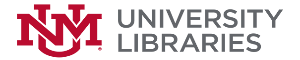 Jim and Mary Lois Friday Hulsman Undergraduate Library Research Award Research StatementDescribing your research strategies and use of library resources and services is a critical component of your award application. Please explain in detail how the University Libraries’ collections and resources contributed to your research by answering the following questions in whatever format makes sense (narrative response, list, etc.). Your answers will constitute your research statement. This piece of your application packet is worth 60 points out of a total of 100. Your paper/project and your bibliography are each worth 20 points.Research Topic Development: We’re interested in hearing about your topic and how it evolved as you conducted your research. Please answer the following questions.How did you decide on your research topic? (For example, what questions were you trying to answer with your topic? What inspired your research in this area?)

How did your original topic evolve as you researched? If your topic didn’t change, how did your understanding of your topic evolve? (For example, did anything you discovered influence your thoughts on the topic? Did conversations with librarians, instructors, or others help you develop the topic?)Research Process: Please tell us about the specific strategies that you used for finding and incorporating relevant information in your research project.Tell us the story of how you conducted research for this project. Provide a brief narrative of the research process.Describe the search terms or strategies you used, giving examples. What search terms/strategies did you start with and how did they evolve? Which terms/strategies ended up being the most effective?What specific library services, spaces, people, or equipment contributed to your research process? (For example, librarians, Ask-a-Librarian, library workshops held in class, library spaces, etc.)What challenges did you encounter during your research process? How did you overcome them?Research Resources: Please tell us about the tools (e.g., databases, Interlibrary Loan, Research Guides, Google, websites, etc.) and sources (e.g., books, articles, archives, technical reports, standards, patents, diaries, images, maps, data, websites, etc.) you used for your research. We would like to know what information formats or genres you relied on, how you evaluated them, and what you learned through the process.  What sources or tools did you find through the library and why did you choose them? (For example, what databases did you use?)What sources or tools did you find using other techniques and why did you choose them? (For example, Google, instructor recommendations, etc.) [optional]How did you decide to trust the sources you selected?What did you learn about doing research?